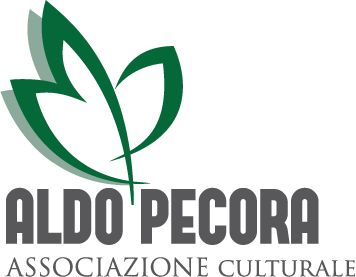 Ai Soci della Associazione CulturaleALDO PECORA di Pieve del Cairo PVOggetto: Convocazione Assemblea Ordinaria Gentile Socio/a, Le comunico che i soci dell’Associazione Culturale "ALDO PECORA" di Pieve del Cairo sono convocati in assemblea ordinaria presso l’abitazione del Sig. Angeleri sita in Pieve del Cairo (PV), Via Garibaldi n. 31 in prima convocazione il giorno 29 aprile 2023 alle ore 23 e, mancando il numero legale, in seconda convocazione il giorno 30 aprile 2023 alle ore 19,30 per esaminare e discutere il seguente ordine del giorno: 1) Presentazione ed approvazione del bilancio consuntivo anno 2022; 2) varie ed eventuali. L’assemblea sarà validamente costituita secondo le norme statutarie. Il Presidente Mario Angeleri 